La correction des activités de mardi 14 avril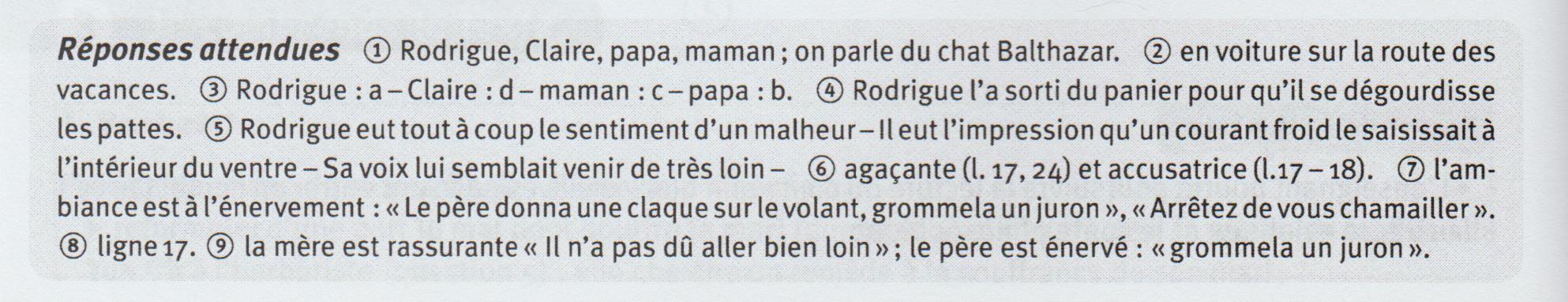 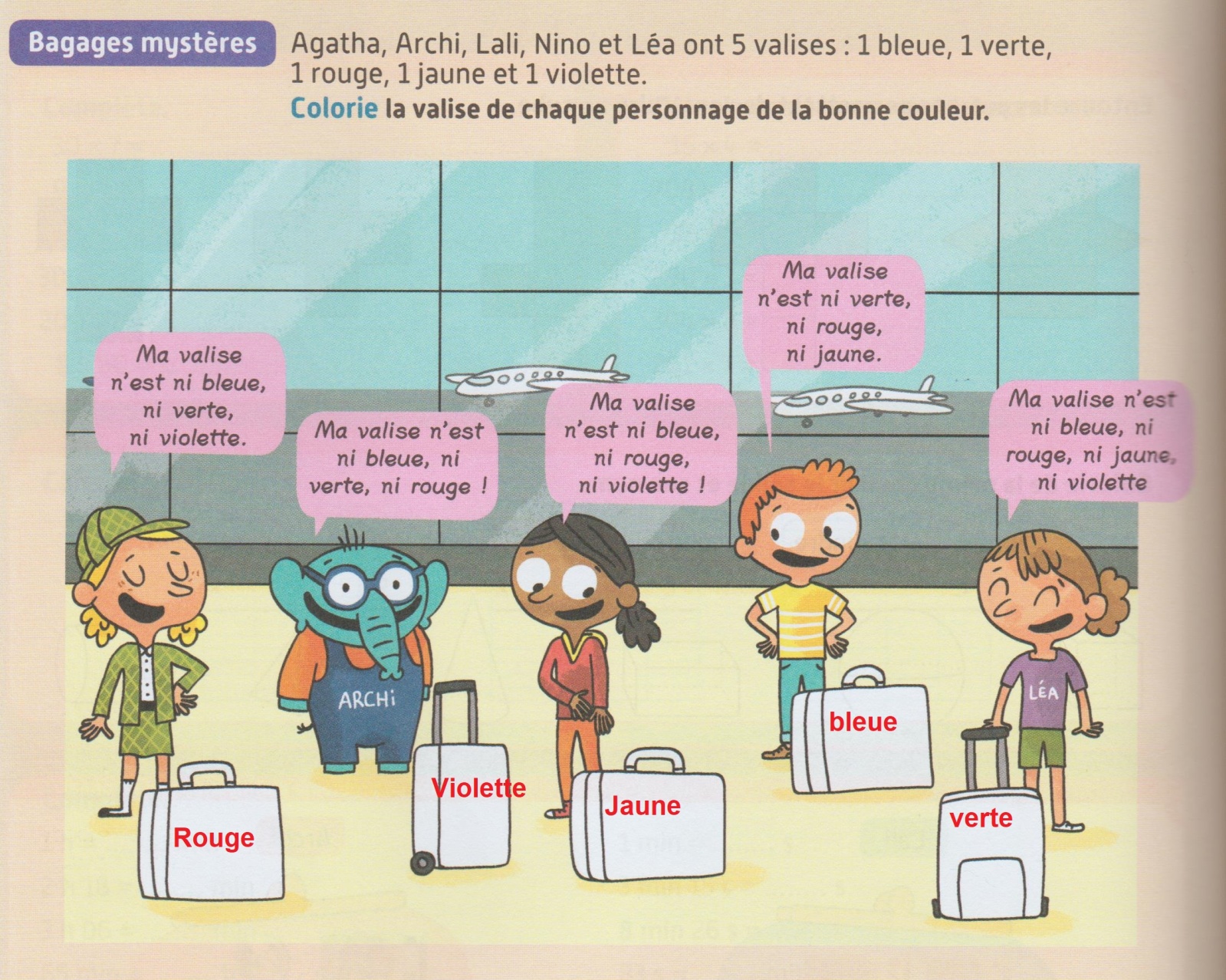 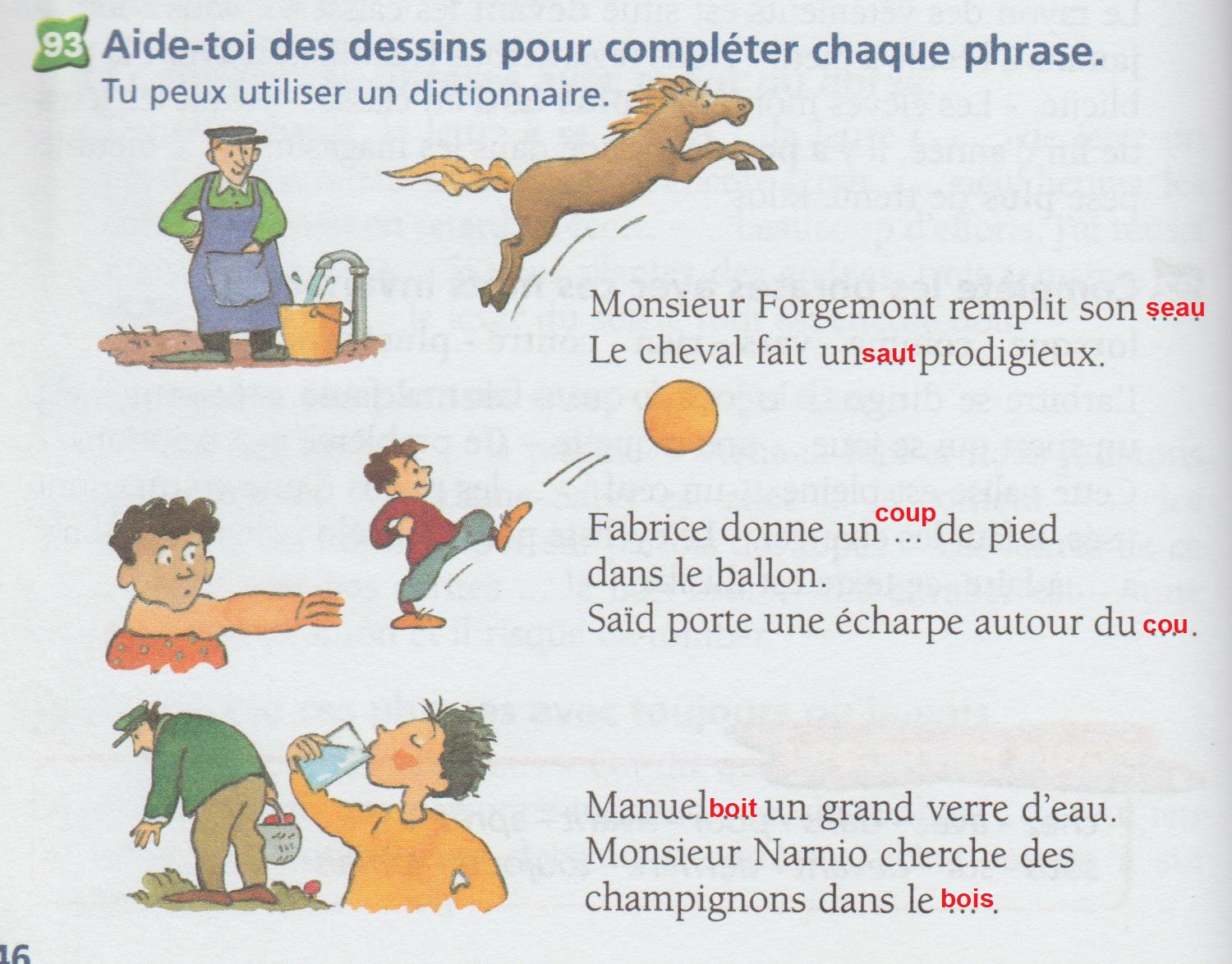 Mathématiques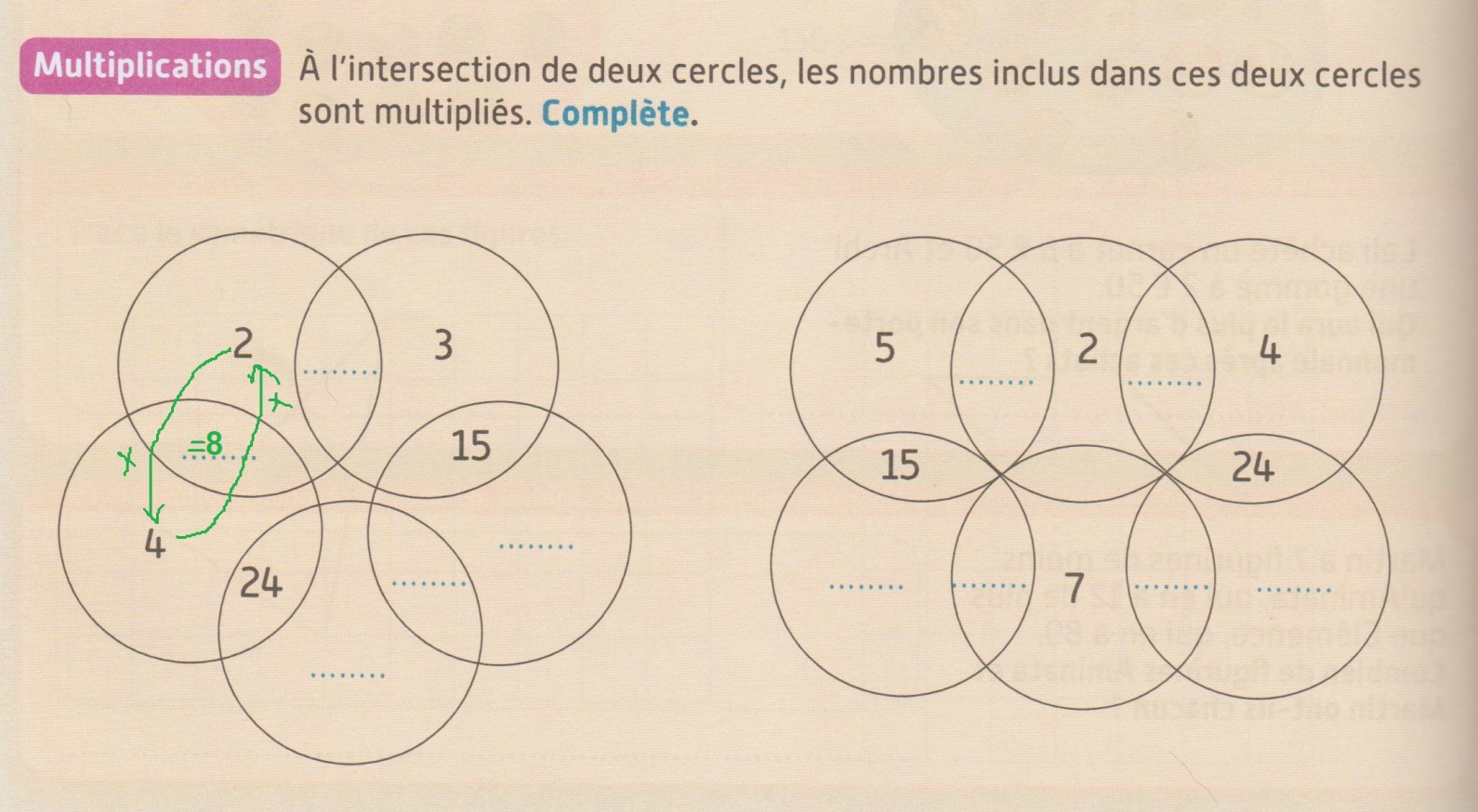 Etude de la langue 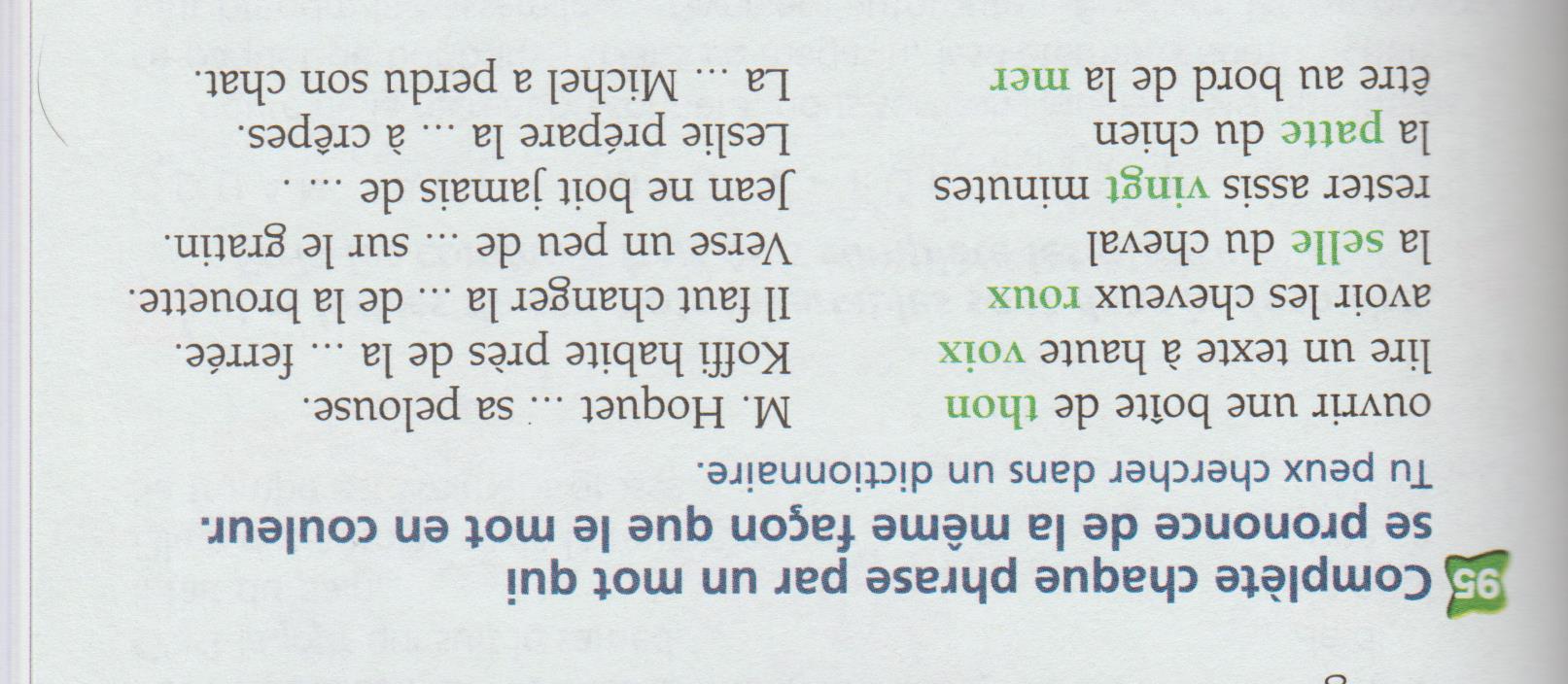 